                       								      CRECI-SP-J-26.959AUTORIZAÇÃO PARA INTERMEDIAÇÃO E VENDA DE IMÓVEL                                                  Autorizo o Corretor de Imóveis, Sr. Olívio Ap. Omitto , – CRECI-SP n° 121.905, com Escritório em São José do Rio Preto, Rua Ipiranga, 990 – Boa Vista, São Jose do Rio Preto SÃO Paulo, a intermediar para venda, como legitimo proprietário(a) do  imóvel ,através do presente instrumento, podendo para tanto anunciar publicamente ,bem como nos demais meios de publicidades, além de colocação de placas alusivas a  venda no local , também aberto a  visitação ao imóvel , descrito abaixo.                                                  Sendo assim, concordo com a importância de ...  % sobre o valor total da venda, a título de honorário de corretagem imobiliária, que será paga por mim, proprietário, após venda do  imóvel.Endereço . – Rua-.......................................................................nº.......................................................................................................................................,................................................................................................................................Descrição do  Imóvel ...........................................................................................................................................................................................................................................................OBS ........................................................................................................................- Valor R$.................................................................................................................Telefones:..............................................................................................................                                                 Estou de acordo com termo acima, nesta data.                                                  São José do Rio Preto, SP ....... de ..........................................20.....  .                                    ---------------------------------------------------------------------------                NOME –  .......................................................................................  CPF:-..............................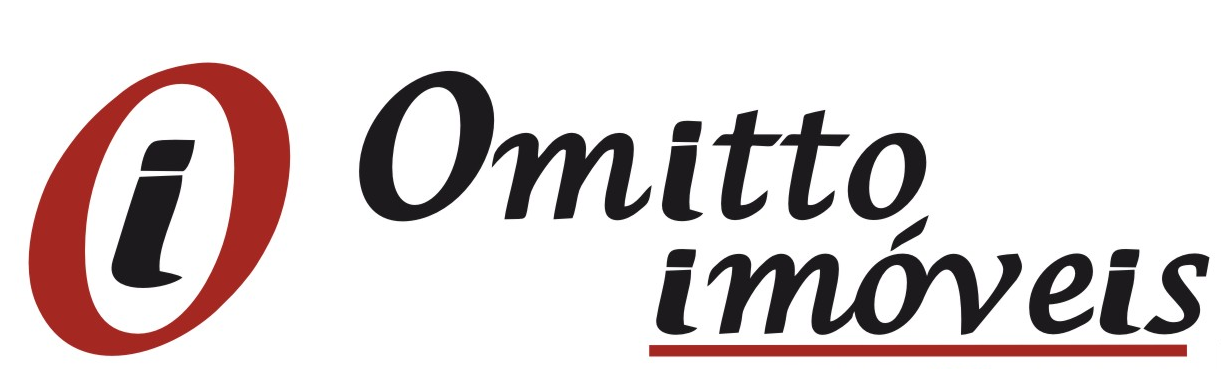 